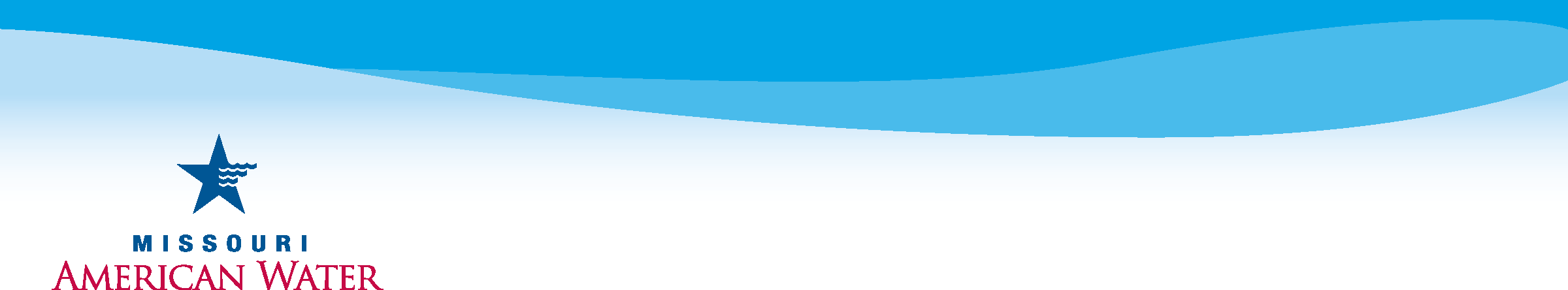 Tap PolicyIn a sincere effort to meet the needs of all of Missouri American Water’s customers regarding new tap services, the following policy has been revised as of November, 2016. This document is divided into two sections: Small Connections which consist of 2” and smaller taps, and Large Connections, which include 3” and larger taps.    SMALL TAP CONNECTIONS ESTABLISHED TIME FRAMESThe processing time from receipt of the tap information in the Craig office to scheduling in the field is a minimum of two (2) business days. Taps filed with the System Records department (in the Craig office) prior to noon are considered received on that day. Taps filed with System Records after noon are considered received on the next business day.For example: If the tap is filed before noon on Monday, Missouri American Water will process the information on Monday. The tap will be scheduled for Wednesday. If the tap is filed after noon on Monday, Missouri American will process the information on Tuesday. The tap will be scheduled for Thursday. Missouri American Water Field Technicians do not have an “inclement weather” clause in their contract. Please take this information into account when deciding whether or not a tap will be worked on the date for which System Records created the service order. Assume that the tap will be worked on the date indicated. The System Records staff is unable to guarantee morning or afternoon time slots on a particular date. You will receive a phone call from a representative of Missouri American Water:If we anticipate not being able to make the tap on the date you requested (morning call)If we anticipated making the tap that day, but circumstances beyond our control are going to prevent us from doing so (as soon as we are aware of the schedule change)We will attempt to find a mutually suitable time to reschedule the tapShould there be a change in “readiness” at the premises, the plumber will need to contact the System Records Department (list provided on last page) in order to prevent a “tap turn down” on site.READY TAPSIf the plumber is aware of the date that a tap is ready System Records will:Collect the Data Form (Department of Natural Resources Form 1, two-sided)NOTE 1: All information must be entered legibly on the Data Form, including:Facility addressSubdivision name and lot numberFacility owner’s complete mailing informationMunicipality/St Louis County stamp or a copy of the plumbing permit.Notification of a destroy/make tap.An excavation permit is necessary when working in right of way, it is not necessary while working in a utility easement.Keep a copy of any required excavation permit or municipality release Receive the payment checkVerify the information on the formsEnter the data into the Missouri American Water customer information databaseIssue a service order for the date requested (as long as it is received before the noon cut off and scheduled a minimum of two days in advance)Deposit the check Mail a receipt of payment to the payee. Once recorded in the customer information database, the tap is considered “ready” for the date filed. Please reference the ESTABLISHED TIME FRAMES to calculate when the tap will be made.WILL CALL TAPSIf the plumber is uncertain as to when the tap will be ready, System Records will:Collect the Data FormKeep a copy of any required excavation permit or municipality release Receive the payment checkDeposit the checkFile the Data Form(s) by Plumber’s Name in the System Records departmentKeep a copy of the plumbing permitMissouri American Water will not enter information into the customer information database. The tap is not considered “ready.” (Reference NOTE 1 above)CALLING THE TAP READYOnce the plumber determines a “Will Call” tap is “ready:”A plumbing company representative should contact the System Records department at least two (2) business days in advance (reference ESTABLISHED TIME FRAMES described above)The plumber will inform System Records of the date the premises will be readySystem Records will locate the Data Form and update it with the date requestedAmerican Water will enter the premises details into the customer information databaseFrom this point on, the tap is considered “ready” for that dateShould there be a change in “readiness” at the premises on the day of the tap, the plumber will need to contact an Operations Supervisors (list provided on last page) in order to prevent having a “tap turn down” on site.Once recorded in the customer information database, the tap is considered “ready” for the date filed. Please reference the ESTABLISHED TIME FRAMES to calculate when the tap will be made.TURNED DOWN TAPThe Field Technician will travel to the premises on the date specified by the plumbing contractor unless unable to do so for scheduling reasons (reference ESTABLISHED TIME FRAMES). Should the Field Technician arrive at the premises and find the tap not ready for any reason (indicated on the pink “Tap Turn Down” form left at the job site), the tap will be turned down.  The Field Technician will call the System Records Department to notify them of the Tap Turn Down.To reorder the tap:The plumbing company must take corrective actions at the job site per the instructions on the “Tap Turn Down” formA plumbing company representative must bring the tap turn down fee to the System Records department at the Craig officeThe plumbing company representative gives the new tap date to the System Records department to reschedule another trip by the Field TechnicianMissouri American Water will make every attempt to assist in scheduling the tap at a convenient time; however, the ESTABLISHED TIME FRAMES may have to be applied, depending upon the Field Technician’s schedule.DATA FORMS IN WILL CALLData forms left in “Will Call” status for six months or longer will be considered expired, unless the plumbing company contacts the System Records department with an update as to the status of the tap. Checks are non-refundable and data forms left with Missouri American Water for over six months (with no updated information from the plumber) will be removed from the file. Please estimate as accurately as possible the time frame in which you will make new taps before bringing them into the System Records department for filing. EXCEPTIONSMissouri American Water will make an exception to the non-refundable tap in the following two situations:The Data Form is filed, the tap has been paid for and the plumber discovers that a new tap is not needed at this premises (i.e., the old tap can be used again). The plumber will receive a refund.The Data Form is filed, the tap has been paid for and the plumber finds that a different size tap is needed. The plumber will pay the difference or will receive a refund.There will be no refund if a plumber files a Data Form, pays for the tap and the project is repealed for whatever reason from the plumbing company.SPECIAL REQUESTSSpecial circumstances will be handled on a case-by-case basis. Missouri American Water attempts to serve the needs of all customers in a timely fashion. We recognize that unforeseen circumstances may require actions above and beyond the framework of this documentation. Please contact an Operations Supervisor in those situations (list provided on last page).LARGE TAP CONNECTIONSPrior to purchasing a large connection, plans should be submitted to Missouri American Water’s Engineering Department for clearance and approval.  Plans will then be sent to Field Customer Service Supervisor to review.  If a fire flow meter is to be installed you will need to obtain a quote from the Field Customer Service Supervisor, prior to coming into the office.   Once the plans have been reviewed and approved.  The following steps should be taken:Bring all forms to the System Records department at the Craig office at least  twenty (20) business days prior to scheduling an inspectionItems needed in order to purchase a large tap connection:Check for tap fee and fire flow meter costs if applicableTwo sets of plansExcavation permit is necessary for a 3” and larger connection if required by the municipalityDNR form 1 with appropriate information (Reference NOTE 1 above)DNR form 1A for taps in non-contract municipalitiesApplication for Special ConnectionPlumbing permit•     When requesting a large tap, the contractor will be responsible for the following:A backhoe must be on-site at the time the tap is made to assist the tapping crew.The contractor is responsible for making sure the tap hole is OSHA acceptable. Any traffic controls that are required to be in place. After the service line and tap hole pass inspection, the tap is placed on the Construction department scheduleContact the Field Customer Service Supervisors (list provided on last page) after 6:30 a.m. the day after the site passes inspection if there are questions as to when the tap will be made.Missouri American Water anticipates making a timely tap in all circumstances; however, labor restrictions, uncontrollable weather conditions (especially main breaks) and other unforeseen circumstances beyond our control may prevent us from following the plumber’s preferred timeline.PRICING STRUCTURE 		These prices may be changed without notice. Quotes good for 30 days.CONTACT INFORMATIONSystem Records Department: 314-996-2244Small Connections - 2" and smallerOperations Supervisors Varon Johnson, 314-996-2473Lynette Kern, 314-996-2452Bruce Hillen, 314-996-2499Large Connections - 4" and largerField Customer Service SupervisorsNorth: Joseph Finfrock, 314-996-2228Central: Lamarr White, 314-996-2474West: Brenda Wickenhauser, 314-996-2480South: Dave Brakensiek: 314-996-2466Missouri American Water                                              TAP PRICES CAST/DUCTILE IRON MAINSMissouri American Water                                              TAP PRICES CAST/DUCTILE IRON MAINSMissouri American Water                                              TAP PRICES CAST/DUCTILE IRON MAINSMissouri American Water                                              TAP PRICES CAST/DUCTILE IRON MAINSMissouri American Water                                              TAP PRICES CAST/DUCTILE IRON MAINSSIZEPRICESIZE  PRICE20X4PT$1,6751"$15520X6PT$1,8251.25" -1.5"$23520X8PT$2,2002"$34520X12PT$3,07524X4PT$2,3254X4PT$1,37524X6PT$2,4506X4PT$1,42524X8PT$2,8506X6PT$1,57524X12PT$4,00030X4PT$2,5508X4PT$1,45030X6PT$2,5258X6PT$1,60030X8PT$3,0258X8PT$1,75030X12PT$4,22512X4PT$1,67536X4PT$2,55012X6PT$1,65036X6PT$2,60012X8PT$1,95036X8PT$3,02512X12PT$2,60036X12PT$4,22516X4PT$1,70042X4PT$2,60016X6PT$1,75042X6PT$2,65016X8PT$2,05042X8PT$3,07516X12PT$2,67542X12PT$4,275TAPS ON ASBESTOS CEMENT, PVC, LOCK JOINT, STEEL AND HDPE MAINS, AND OFF-HOURS TAPS, WILL BE PRICED SEPARATELY.  PRICES SUBJECT TO CHANGE WITHOUT NOTICE.       EFFECTIVE 09/01/2016.        TAPS ON ASBESTOS CEMENT, PVC, LOCK JOINT, STEEL AND HDPE MAINS, AND OFF-HOURS TAPS, WILL BE PRICED SEPARATELY.  PRICES SUBJECT TO CHANGE WITHOUT NOTICE.       EFFECTIVE 09/01/2016.        TAPS ON ASBESTOS CEMENT, PVC, LOCK JOINT, STEEL AND HDPE MAINS, AND OFF-HOURS TAPS, WILL BE PRICED SEPARATELY.  PRICES SUBJECT TO CHANGE WITHOUT NOTICE.       EFFECTIVE 09/01/2016.        TAPS ON ASBESTOS CEMENT, PVC, LOCK JOINT, STEEL AND HDPE MAINS, AND OFF-HOURS TAPS, WILL BE PRICED SEPARATELY.  PRICES SUBJECT TO CHANGE WITHOUT NOTICE.       EFFECTIVE 09/01/2016.        TAPS ON ASBESTOS CEMENT, PVC, LOCK JOINT, STEEL AND HDPE MAINS, AND OFF-HOURS TAPS, WILL BE PRICED SEPARATELY.  PRICES SUBJECT TO CHANGE WITHOUT NOTICE.       EFFECTIVE 09/01/2016.        SERVICE CONNECTIONS 2" AND SMALLER, MADE ON MAINS 20" AND LARGER, ARE PRICED SEPARATELY. SERVICE CONNECTIONS 2" AND SMALLER, MADE ON MAINS 20" AND LARGER, ARE PRICED SEPARATELY. SERVICE CONNECTIONS 2" AND SMALLER, MADE ON MAINS 20" AND LARGER, ARE PRICED SEPARATELY. SERVICE CONNECTIONS 2" AND SMALLER, MADE ON MAINS 20" AND LARGER, ARE PRICED SEPARATELY. SERVICE CONNECTIONS 2" AND SMALLER, MADE ON MAINS 20" AND LARGER, ARE PRICED SEPARATELY. QUOTES GOOD FOR 30 DAYS.Revised: 06/30/2016Revised: 06/30/2016    Missouri American Water                                  Missouri American Water                                  Missouri American Water                                  Missouri American Water                               AC MAIN -  TAP DESTROY PRICING AC MAIN -  TAP DESTROY PRICING AC MAIN -  TAP DESTROY PRICING AC MAIN -  TAP DESTROY PRICINGSIZE TAPPRICE3/4" - 1"$1,0506"  AC Main1.25" - 1.5"$1,0756"  AC Main2"$1,0756"  AC Main6X4PT$1,0756X6PT$1,0753/4" - 1"$1,1508" AC Main1.25" - 1.5"$1,1508" AC Main2"$1,1508" AC Main8X4PT$1,1508X6PT$1,1508X8PT$1,150Prices subject to change without notice.              Quotes good for 30 days.effective date:  09/01/2016revised: 06/30/2016Missouri American Water            SMALL TAP FEESMissouri American Water            SMALL TAP FEESMissouri American Water            SMALL TAP FEESMissouri American Water            SMALL TAP FEESMissouri American Water            SMALL TAP FEESMissouri American Water            SMALL TAP FEESCast  Iron and Ductile Iron MainsCast  Iron and Ductile Iron MainsCast  Iron and Ductile Iron MainsCast  Iron and Ductile Iron MainsCast  Iron and Ductile Iron MainsCast  Iron and Ductile Iron MainsService Line SizeNumber of TapsPrice3/4"1 - 3/4"$1551"1 - 3/4"$1551.25"2 - 3/4"$2351.5"2 - 3/4"$2352"3 - 3/4"$3452.5"3 - 3/4"$345Plastic and Asbestos Cement (AC) MainsPlastic and Asbestos Cement (AC) MainsPlastic and Asbestos Cement (AC) MainsPlastic and Asbestos Cement (AC) MainsPlastic and Asbestos Cement (AC) MainsPlastic and Asbestos Cement (AC) MainsService Line SizeNumber of Taps6"AC Price8"AC Price6"PVC Price8"PVC Price3/4"1 - 3/4"$220$235$220$2351"1 - 3/4"$220$235$220$2351.25"2 - 3/4"$370$400$370$4001.5"2 - 3/4"$370$400$370$4002"3 - 3/4"$540$590$540$5902.5"3 - 3/4"$540$590$540$590Service connections 2" and smaller, made on mains 20" and larger are priced separately. Service connections 2" and smaller, made on mains 20" and larger are priced separately. Service connections 2" and smaller, made on mains 20" and larger are priced separately. Service connections 2" and smaller, made on mains 20" and larger are priced separately. Service connections 2" and smaller, made on mains 20" and larger are priced separately. Prices subject to change without notice.                            Quotes good for 30 days.  Effective: 09/01/2016Prices subject to change without notice.                            Quotes good for 30 days.  Effective: 09/01/2016Prices subject to change without notice.                            Quotes good for 30 days.  Effective: 09/01/2016Prices subject to change without notice.                            Quotes good for 30 days.  Effective: 09/01/2016Prices subject to change without notice.                            Quotes good for 30 days.  Effective: 09/01/2016revised 06/30/2016revised 06/30/2016